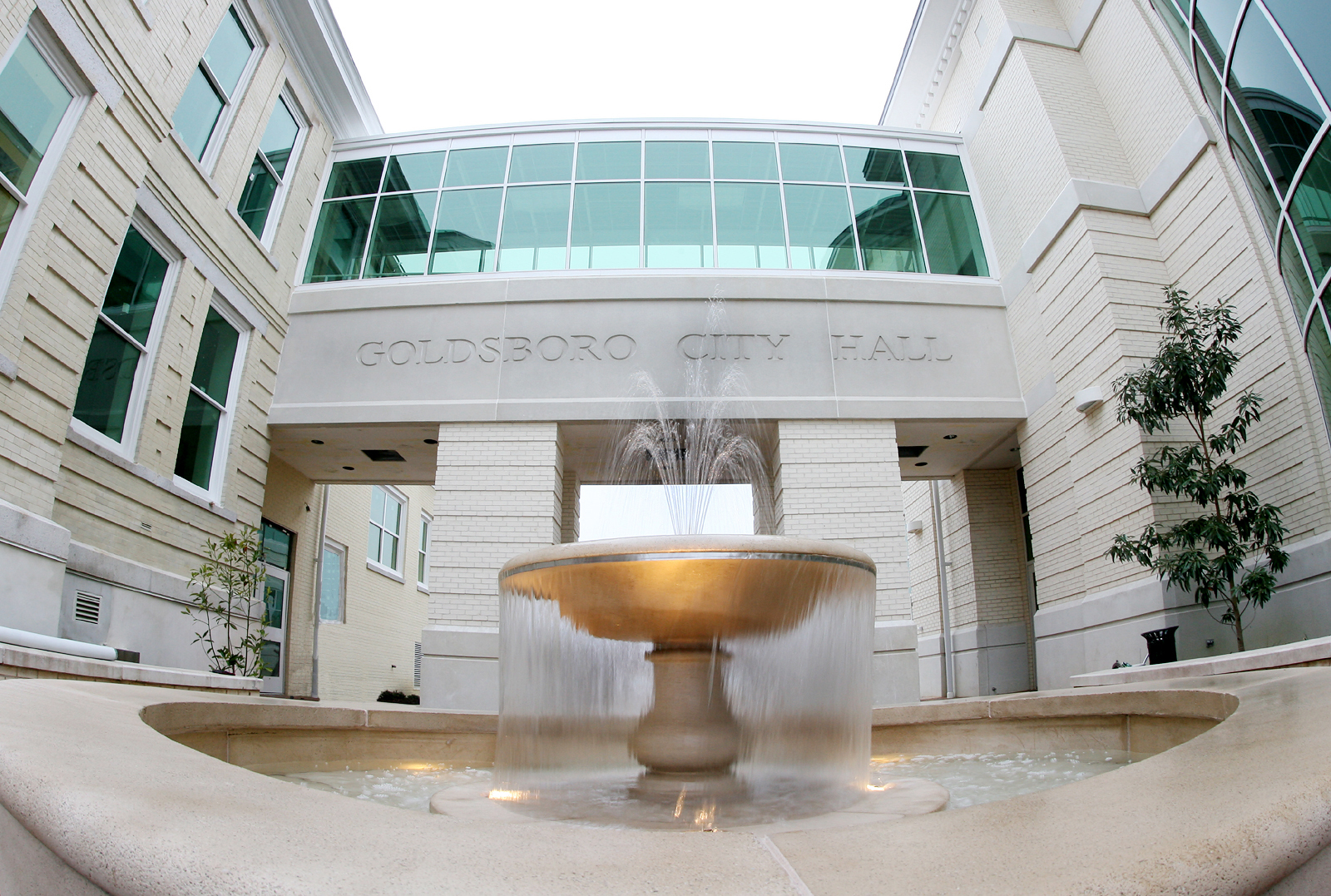 Employee			Department			     Phone #Adams, Jason		Police						4245Albaugh, Trevor		Police						4322Albert, John			Parks & Recreation  				7487Anderson, Allen		Inspections					4301Anderson, John		Police						4204Anderson, Marty		Engineering					4377Archibald, Sherry		Paramount Theatre		    	   	4259Arrington, Sanora		Planning					4387	Atkinson, Timmie		Fire Department 				7408Bailey, Thomas		Police						6571Baker, Jason			Inspections				            4347Ball, Ralph			Police						4273Bateman, Judy		Public Utilities 			    734-3757Barber, Tracy		Finance					4393Bass, Kathy			Police						4231Beeken, Jeff			Police						4537Best, Kelly			Inspections 					4313Bethea, Doug			Police						4275Bigham, Darrell		Public Works					7427Blizzard, Mark-Nurse	Human Resources				4228Booker, Jason		Police						4213Booker, Stephanie		DGDC						4394Boseman, Marquita		Finance/Billing				4353Boyette, James		Engineering					4329Bradshaw, Alyssa		WA Foster Center				7458Brown, Felicia 		Parks & Recreation				7482Bryant, Jeremy		Welding Shop-Public Works		7435Employee			Department			     Phone #Canady, Bryant		Police 						4210Carmon, Antony		Police						4241Carter, Woodrow		Public Works					7415Cecchini, Chris		Information Technology			4390Chase, Marcia		Police						4233Chester, James		Garage					7424Chiero, Theresa		Police						4305Chittilla, Rama		Engineering					4328Cogdell, Demetrius		Public Works					7433Coley, Ronnie		Engineering					4339Collins, Jennifer                   Planning					4327Connor, Troy                         Building & Traffic	                          	 7447Cooke, Jeff                             Planning				  	 4383Coor, Shanita                        Finance/Revenue	                                     4314Corser, Melissa	            Mayor & City Manager’s Office	   	4361Creighton, Debra                  Planning					4333Croom, Bobby                       Engineering 			            	 	4278Dabrovolskis, Tina               Public Works				 	7418Davis, Marissa                      Police			              	 	4238Daw, Michelle                       Public Utilities		         		7475	Dawson, Kim                         Finance				    		4371Dawson, Lee                          Building & Traffic				7420Dean, Jody                             Golf Course                                                     4288Dean, Dwayne                       Police				 	 	4254Dixon, Joseph                        Fire						4263Dove, Bernadette                   Human Resources				7441Erkes, Jason                           Police				   		4212Faison, Chestine                    Finance			  		   	4354Farlow, Ben	 Goldsboro Event Center		     735-4075Fields, Raymond                    Inspections	 			    	4321Employee			Department			     Phone #Fields, Stasia                          Parks & Recreation				7486Fleming, Dillon		Police				   		4256Fletcher, Richard	Public Works	          	                		7413Fonseca, Erin                        DGDC					   	4396French, Phillip                      Police						4221Fuller, Krystal                       Finance/Revenue				4343Gardner, Robert                   Police						4216Getz, Laura                            Mayor and City Manager’s Office  		4330Gillis, Carol                            Public Works		   	   		7402Ginn, Charles	Public Works					7419Glatthar, Ashlin	Travel & Tourism			     734-7922	Goins, Eric	Police						4203Goroski, Darren                    Information Technology			4282Guthrie, Randy                     Mayor & City Manager’s Office		4376	Gwaltney, Kathy                   Inspections					4389Gwynn, Catherine		Finance					4356	Habermas, Matthew            Police                                                         	4386	Ham, Tyler                             Parks & Recreation                                 	7491Harris, Patricia                      Police						4323Hawley, Charles                    Public Works			 		7436Heath, John                           Engineering					4368Henricksen, Doug                 Public Works					7425Henry, LaToya                       Mayor & City Manager’s Office        	4363Hill, Kathy		Public Utilities				6573Hinnant, Brad	Information Technology			4285Hoggard, Amber		Travel & Tourism			      734-7922Irby, Christopher 		Police						4223Jenkins, Josie	Travel & Tourism			      734-7922Johnson, Cosandra		Community Relations			4359Johnson, Tara		Public Works					7450Jones, Tomey		Public Works					7412Employee			Department			     Phone #Kelly, Skyler			Parks & Recreation				7491Langley, Christie		Fire						4262Leake, Pamela		Human Resources			            4358Learnard, Paige	 	Police				                        4271Lechner, Patrick		Public works					7434Lee, D’Leeshia 		Parks & Recreation 			        	7489Lopez, Gaston		Planning	                                                 4312Lynch, Gary			Police						4246Martikke, Joe	             Golf Course					7479May, Donna			Parks & Recreation				7451 McClary, Gladys		W.A. Foster Center				7456McLamb, Jestine		Engineering					4367McMullen, Donald 		Public Works		 			7423	Measley, Lynn 		Inspections 				 	4385	Meek, Trey			Parks & Recreation				7492Melvin, Christopher		Police	 				             4538Metz, Jamie			Information Technology			4280Metz, Julie			DGDC						4397Mitchell, Melissa		Police						4243Moore, Donald		Information Technology			4283	  Motsko, Cindy		Inspections	 				4298Mozingo, Jeff		Parks & Recreation	 		             7490 Murphy, Octavius		Mayor and City Manager’s Office		4351Nail, Andrew			Police						4252Newell, Joy			Finance/Revenue	 			4341Odom, Terrie			Finance					4370Patelos, Arthur		Police						4217Perry, Jonathan		Engineering					4317Peter, Lee			Finance/Billing				4384           Poandl, Gina			Human Resources				4357Powers, Steve		Police						 4244Employee			Department			     Phone #Rabun, Karl			Police	 					 4247Rabun, LeAnn		Police						 4272Robbins, Nona		Finance					 4355Russell, Dennis	Public Works					7416Ryan, Julie	Police						4257Sherman, Bert  		Public Utilities	 			7472Shockley, Joshua		Parks & Recreation				7483     Simpson-Carter, Shycole	Community Relations			4318Slusser, Stephanie		Paramount Theatre				4258Smith, Stan		             Engineering					4326Snead, Jeffrey		Parks & Recreation				6574Stephens, Russell		Parks & Recreation                           	7488Stine, Joshua			Police						4536Sturgill, James		Police	 					4211Summerlin, Matthew	Inspections					4319Sweet, Michael		Police						4215Szatkowski, Lee		Police						4249Talton, Kenny		Inspections					4335Taylor, Sam			Inspections					4320Thigpen, Jay			Public Utilities				7474Thornton, Susan		Human Resources				4372Wagner, Marilyn  		Police		    				4342Wagner, Mike		Public Utilities				7476Walker, Jordan		Parks & Recreation				7449Walls, Brian			Human Resources/Safety			4375West, Mike			Police						4222Wheeler, Robin		Police						4253Whitney, Julian		Fire						4260Williams, Felecia		Community Relations			4360Williams, Freda		Police/Records				4239Williams, Scott		Information Technology			4350Employee			Department			     Phone #Williams, Clayton		Public Works					7452Wischmann, Patricia	Information Technology			4281Wooten, Carlos		Public Works					7431Zwirblia, Karen		Police						4242CITY FACILITIESBryan Multi-Sports Complex		988-6600Building and Traffic Maintenance Shop		4421City Hall Anteroom		4378 Compost Facility	735-0110Elmwood Cemetery	735-1065Fire Station #1 	580-4265Fire Station #2                                                                                                 734-3401Fire Station #3 	734-8527Fire Station#4 	734-2903Fire Station #5	778-8910Fleet Parts Department (Public Works Garage)	7427Garage Parts Counter	7426Goldsboro Police Dispatch                                                                       705-6572, 911Goldsboro Fire Dispatch						        731-1400, 911Golf Course Club House						        735-0411Herman Park Center							7480Police Briefing Room						     	4220Police Computer Room 						    	4229Police Debriefing Room						   	4219Public Works Conference Room					  	7439Public Works Maintenance Complex				   	734-8674Public Works Warehouse 						 	7422Radio Shop								       	7420Sign Shop								       	7417Signal Shop								       	7496Transfer Station						                	705-1169Vice Unit 								      	4221W.A. Foster Center							   	734-4164Water Reclamation Facility				               	735-3329 Water Treatment Plant						  	734-3757Willowdale Cemetery                                                                                 735-1065 